 zpráVao stavu a činnosti   městské policieKOSTELEC NAD ORLICÍZA ROK 2019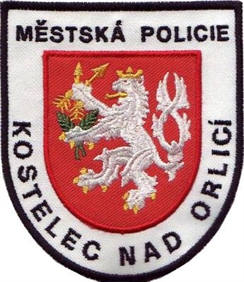 ÚvodZprávu o stavu a činnosti městské policie předkládá Radě města a Zastupitelstvu města Kostelec nad Orlicí pověřený strážník městské policie jako ucelený přehled o činnosti městské policie za rok 2019.  Podklady použité ve zprávě jsou uzavřeny ke dni 31. 12. 2019.Obecné částMěstská policie jako orgán města zabezpečuje podle zákona o Obecní policii č.553/1991 Sb. místní záležitosti veřejného pořádku ve městě a plní další úkoly podle tohoto nebo jiných zvláštních zákonů. Základní činností městské policie je preventivní činnost v terénu- katastru města, která se přímo podílí na zabezpečování místních záležitostí veřejného pořádku ve městě v zákonem stanoveném rozsahu: přispívá k ochraně a bezpečnosti osob a majetku   dohlíží na dodržování pravidel občanského soužitídohlíží na dodržování obecně závazných vyhlášek a nařízení obcepodílí se v  rozsahu stanoveném tímto nebo zvláštním zákonem na dohledu na bezpečnost a plynulost provozu na pozemních komunikacíchpodílí se na dodržování právních předpisů o ochraně veřejného pořádku v rozsahu svých povinností a oprávnění stanovených tímto nebo zvláštním zákonem a činní opatření k jeho obnovenípodílí se na prevenci kriminality v obciprovádí dohled nad dodržováním čistoty na veřejných prostranstvích v obciodhaluje přestupky a jiné správní delikty, jejichž projednávání je v působnosti obcepřispívá podle platných právních předpisů k bezpečnosti a plynulosti provozu na pozemních komunikacíchZákladní koncepce řízení a kontroly výkonu hlídkové služby odpovídá dlouhodobé situaci v katastru města a počtu strážníků. Počet strážníků je dlouhodobě stanoven na 9 tabulkových míst včetně velitele. Dohled na veřejný pořádek byl vykonáván plošně po celém katastrálním území města, a to vždy s přihlédnutím na momentální bezpečnostní situaci a případné požadavky v konkrétních lokalitách katastru města.Rok 2019 byl pro Městskou polici Kostelec nad Orlicí (dále jen „MP“) značně složitý a to značnou nemocností. Ve sníženém počtu zajišťuje MP stále plnohodnotně úkoly vyplývající jak z příslušných zákonů, tak i požadavků zaměstnavatele.Pro následující rok bude jednou z priorit zafixovat kvalitní kolektiv strážníků MP.Školení a další činnost MPSpolupráce s IZS a orgány státní mociSpolupráce s výše uvedenými lze hodnotit za vitální a konkrétní. Počet asistencí strážníků v uplynulém roce byl zajištěn u 166 případů.Střelecká příprava strážníkůVýcvik střelby a bezpečné ovládání krátké střelné zbraně probíhal na střelnici Sportovního střeleckého klubu Čestice.  Praktická část je zaměřena zejména na procvičování mířené střelby na pevný cíl a na nácvik taktiky zásahu při napadení objektů, osob a na následné omezení pachatele na osobní svobodě.Strážníci MP se v roce 2019 účastnili různých druhů školení, jejichž cílem bylo zajištění odborného růstu zaměstnanců a zvyšování odborných znalostí. Atestace (prolongace), ověřování znalostí strážníků.                       Kurz první pomoci.Školení řidičů.Ostatní školení probíhala po dobu celého uplynulého roku a se týkala novelizací a dalších změn či úprav legislativy. Další činnosti MPzákladní servis parkovacích automatů a spolupracuje s příslušným odborem města při výběru hotovosti bezporuchový chod světelné signalizace (semaforu) na přechodu pro chodce (u pošty), v roce 2019 bylo provedeno strážníky MP celkem 23 technických zásahů z důvodu zjištěné závady systémudoručování nedoručitelných písemností MěÚověřování pobytu pro město, soudy, exekutorytransporty na PAZS Hradec Králové a Pardubiceodchytová služba a provoz záchytných kotcůasistence MěÚ, PČR, hasičům, zdravotnické službě, pečovatelské službě, exekutorům, finančnímu úřadubezpečnostní doprovod při transportu penězbezpečnostní dohled na odborech MěÚ při jednáních s agresivními klientyfyzické kontroly objektů na signál PCOobsluha MKDS, řešení závad MKDS, poskytování záznamů MKDS orgánům činným v trestním řízení.Shrnutí vybrané činnosti MPpočet provozních/servisních úkonů u parkovacích automatů	85počet zjištěných a řešených negativních jevů MKDS                             107počet doručených písemností	  7kontrola poplachových sirén		         12předvedení osob			1bezpečnostní doprovod			5nálezy a sběr nebezpečného materiálu			3Městský kamerový dohlížecí systém Kostelec nad OrlicíMěstská policie Kostelec nad Orlicí, obdobně jako i jiné městské policie, využívá ke své práci v souladu se zákonem č. 553/1991 Sb., o obecní policii ve znění pozdějších předpisů městský kamerový dohlížecí systém (dále jen „MKDS“). MKDS je velmi účinným nástrojem prevence pouliční kriminality.V roce 2019 došlo k rozšíření MKDS v katastru města Kostelec nad Orlicí. Primární pracoviště MKDS se nachází na služebně MP Kostelec nad Orlicí, podružné pracoviště je umístěno na OO PČR Kostelec nad Orlicí. Toto je plně obslužné i mimo pracovní dobu městské policie.Seznam kamerových bodů:ul. Rudé armády	u PoSul. Rudé armády 	u kruhové křižovatkyul. Pelclova 		  kruhová křižovatkaul. Tyršova   	parkoviště u hřbitovaul. Tyršova  	křižovatka ul. Tyršova a ul. U VáhyJiráskovo náměstíParčík za ZUŠul. Příkopy  	křižovatka ul. Příkopy a ul. Štefánikovaul. Příkopy  	večerkaSokolovnaObchodní akademie  	účelová komunikace u OAPalackého náměstíPalackého náměstí  	hernaDukelských hrdinůul. I. J. Pešinyul. Komenského ul. Husovaul. Jirchářská ul. Jirchářská 	parkovištěul. Jirchářská	železniční přejezdZŠ SkálaMapa katastru města s vznačením nejvíce zatížených lokalit negativnímy jevy  - přestupky veřejného pořádku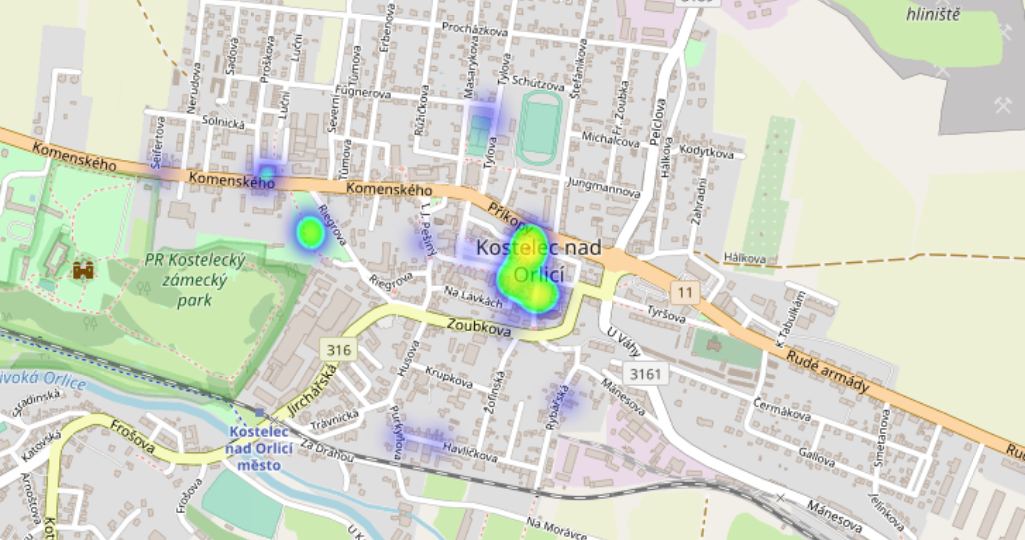 III. ZÁVěrČinnost MP je natolik různorodá, že ji nelze podrobně popsat v jedné stručné zprávě. Její výsledky byly po celý rok pravidelně vyhodnocovány při různých příležitostech.  Odpovědně lze uvést, že celková její činnost byla prioritně zaměřena na veřejný pořádek. MP a její každodenní činnost v terénu při dohledu na záležitosti veřejného pořádku je dlouhodobě neodmyslitelnou součástí života města při zajišťování bezpečnosti jeho obyvatel.V Kostelci nad Orlicí 1. 2. 2020Petr ČernohorskýPověřený strážník policie Kostelec nad OrlicíCelkový počet událostíCelkový počet událostíCelkový počet událostí1987počet řešených přestupkůpočet řešených přestupkůpočet řešených přestupkůpočet řešených přestupků812          z celkového počtu přestupků řešeno domluvou          z celkového počtu přestupků řešeno domluvou          z celkového počtu přestupků řešeno domluvou          z celkového počtu přestupků řešeno domluvou          z celkového počtu přestupků řešeno domluvou          z celkového počtu přestupků řešeno domluvou          z celkového počtu přestupků řešeno domluvou          z celkového počtu přestupků řešeno domluvou465          z celkového počtu přestupků řešeno blokově          z celkového počtu přestupků řešeno blokově          z celkového počtu přestupků řešeno blokově          z celkového počtu přestupků řešeno blokově          z celkového počtu přestupků řešeno blokově          z celkového počtu přestupků řešeno blokově          z celkového počtu přestupků řešeno blokově          z celkového počtu přestupků řešeno blokově185     z celkového počtu přestupků předáno správnímu orgánu     z celkového počtu přestupků předáno správnímu orgánu     z celkového počtu přestupků předáno správnímu orgánu     z celkového počtu přestupků předáno správnímu orgánu     z celkového počtu přestupků předáno správnímu orgánu     z celkového počtu přestupků předáno správnímu orgánu     z celkového počtu přestupků předáno správnímu orgánu     z celkového počtu přestupků předáno správnímu orgánu162počet podezření z TČ, předáno PČRpočet podezření z TČ, předáno PČRpočet podezření z TČ, předáno PČRpočet podezření z TČ, předáno PČR9přestupky veřejného pořádkupřestupky veřejného pořádkupřestupky veřejného pořádku  94       porušení OZV 59        občanské soužití        občanské soužití1        proti majetku55přestupky zákona o silničním provozupřestupky zákona o silničním provozupřestupky zákona o silničním provozupřestupky zákona o silničním provozu715715počet žádostí o asistencipočet žádostí o asistencipočet žádostí o asistenci166166          PČR  53  53          HZS          HZS          HZS  18  18          RZS   8   8          město 51 51          ostatní3636celkem přijato oznámení/žádostícelkem přijato oznámení/žádostícelkem přijato oznámení/žádostícelkem přijato oznámení/žádostí      338      338celkový počet odchytů zvířatcelkový počet odchytů zvířatcelkový počet odchytů zvířat3030                předáno majiteli                předáno majiteli                předáno majiteli 24 24                  transport do útulku              vypuštěno do přírody    předáno veterinární ordinaci	                                              transport do útulku              vypuštěno do přírody    předáno veterinární ordinaci	                                              transport do útulku              vypuštěno do přírody    předáno veterinární ordinaci	                               3   1   2   3   1   2počet transportů na PAZS Hradec Královépočet transportů na PAZS Hradec Královépočet transportů na PAZS Hradec Královépočet transportů na PAZS Hradec Králové  6  6počet řešených žadatelů o azylpočet řešených žadatelů o azylpočet řešených žadatelů o azyl 12 12počet výjezdů na signál PCOpočet výjezdů na signál PCOpočet výjezdů na signál PCO      136      136počet řešených (odstraněných) závad na MKDS počet řešených (odstraněných) závad na MKDS počet řešených (odstraněných) závad na MKDS počet řešených (odstraněných) závad na MKDS počet řešených (odstraněných) závad na MKDS počet řešených (odstraněných) závad na MKDS počet řešených (odstraněných) závad na MKDS  89 89počet řešených (odstraněných) závad semaforupočet řešených (odstraněných) závad semaforupočet řešených (odstraněných) závad semaforupočet řešených (odstraněných) závad semaforupočet řešených (odstraněných) závad semaforupočet řešených (odstraněných) závad semaforupočet řešených (odstraněných) závad semaforu 23 23